Geometry 22       3.5 notes – Parallel Lines and Triangles		Name ___________________per____Target:  students will be able to use triangle sum theorem and triangle exterior angles theorem in proofs and ‘solves’. start with ‘solve it’ 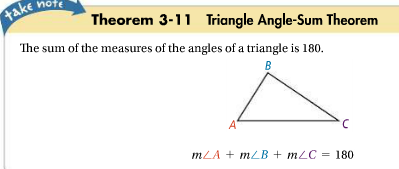 TRIANGLE SUM THEOREM:The sum of the measures of the angles of a triangle is 180.	m<A + m<B + m<C = 180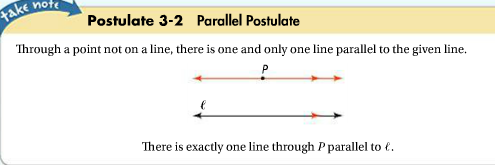  (this is used to PROVE triangle sum      theorem, but we are not going to do that proof at this point…just know the postulate)SOLVE using triangle sum theorem: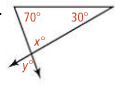 1						2. 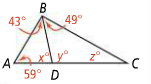 x = ______   y = _______			x = ______   y = _______   z =_______*DEFINITIONS:**EXTERIOR ANGLE of a polygon:  the angle that forms a linear pair with an interior angle of the polygon, when one of the sides of the polygon is extended.	Diagram    ** REMOTE INTERIOR ANGLES of a triangle:  for each exterior angle, the 2 nonadjacent interior angles in the triangle.	Diagram    							<____ and <_____ are the remote interior angles to <_____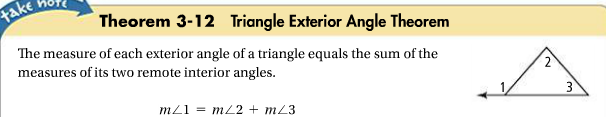 SOLVE using triangle EXTERIOR angle theorem:3.  						4. 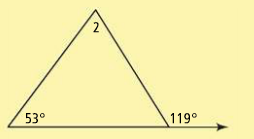 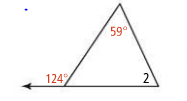 3.5  MORE PRACTICEFind the measure of angle 1;5.					6.					7.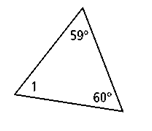 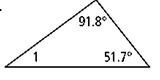 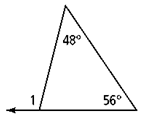 Find the value of each variable;8.					9.					10.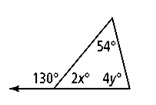 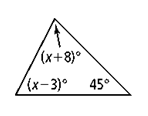 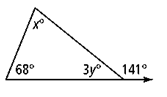 HW  pg. 175  #9-15,  # 17-22  and #30, 31